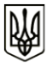 УКРАЇНАМЕНСЬКА  МІСЬКА  РАДАМенського району Чернігівської областіР О З П О Р Я Д Ж Е Н Н ЯВід 09 вересня 2020 року 	№ 235Про створення комісії щодо передачі спортивного комплексуза адресою вул. Крилова, 4,м. Мена Чернігівської областіНа виконання рішення Менської міської ради від 04.08.2020 року № 333 «Про клопотання щодо надання згоди на безоплатну передачу у комунальну власність Менської міської об’єднаної територіальної громади спортивного комплексу по вул.Крилова, 4 в м.Мена Чернігівської області», рішення Менської районної ради від 21 серпня 2020 року № 541 «Про безоплатну передачу із спільної власності територіальних громад сіл, селищ, міста Менського району у комунальну власність Менської об’єднаної територіальної громади спортивного комплексу», керуючись п.20 ч. 4 ст. 42 Закону України «Про місцеве самоврядування в Україні»,  Законом України «Про добровільне об’єднання територіальних громад», відповідно до Положення про порядок передачі об’єктів права спільної власності територіальних громад сіл, селищ, міста Менського району, затвердженого рішенням 13 сесії 5 скликання Менської районної ради:Створити комісію з прийому-передачі майна спільної власності сіл, селищ, міста Менського району до власності Менської міської об’єднаної територіальної громади у складі:Голова комісії: Вишняк Тетяна Сергіївна – заступник міського голови з питань діяльності виконавчого комітету Менської міської ради.Заступник голови комісії: Гайдукевич Максим Валерійович – заступник міського голови з питань діяльності виконавчого комітету Менської міської ради.Секретар комісії: Мекенченко Віра Володимирівна – провідний спеціаліст відділу бухгалтерського обліку та звітності Менської міської ради;Члени комісії:Федорченко Олександр Олексійович – завідувач сектору сім’ї, молоді та спорту Менської міської ради;Кроха Наталія Олексіївна – головний спеціаліст юридичного відділу Менської міської ради;Солохненко Світлана Анатоліївна – начальник відділу бухгалтерського обліку та звітності, головний бухгалтер Менської міської ради;Лихотинська Лілія Анатоліївна – начальник відділу архітектури, містобудування та ЖКГ Менської міської ради; Чкана Михайло Олексійович – начальник групи централізованого господарського обслуговування відділу освіти, сім’ї, молоді та спорту Менської райдержадміністрації;Бирюк Наталія Вікторівна – бухгалтер І категорії централізованої бухгалтерії відділу освіти, сім’ї, молоді та спорту Менської райдержадміністрації;Галіченко Ірина Михайлівна – начальник відділу з питань управління комунальним майном виконавчого апарату Менської районної ради.2. Комісії забезпечити передачу спортивного комплексу за адресою м. Мена, вул. Крилова, 4 до комунального майна Менської міської об’єднаної територіальної громади.3.    Контроль за виконанням розпорядження залишаю за собою.Секретар Менської міської ради	   Ю.В. Стальниченко